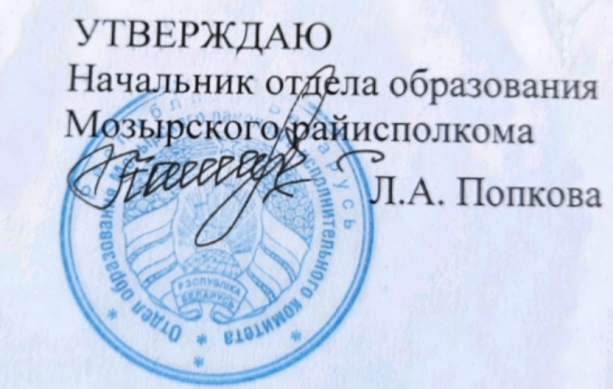 Заданні першага этапу рэспубліканскай алімпіяды па беларускай мове і літаратуры2021/2022 навучальны годХІ клас1. Выпішыце словы, у якіх літары е, ё,я абазначаюць галосны гук і мяккасць папярэдняга зычнага.Вясёлка, Янка, пад’ём, копія, з’ездзіць, жыццё, сняданак, шчаўё, маянэз, клёцкі, ежа, аб’ехаць, бліны, Праметэй.2. Знайдзіце ў сказах фразеалагізмы і падкрэсліце іх як члены сказа. 	1. Яны баяліся зараз высунуць нос куды-небудзь за сяло. 2. Але ладны ўдаўся хлапчук, рос на лес гледзячы. 3. І раней здаралася , што бацька і маці давалі мне кухталя. 4. Становішча ў нас не такое, каб патураць аматарам біць лынды . 5. Сам кату па пяту, а распараджаецца. 6. Нічога, я дакапаюся! Выведу на чыстую ваду. 7. Работа ў іх – курам на смех. 8. Паглядзеў, што лёгкага хлеба нідзе няма. 9. Старшыня чалавек бывалы , з царом у галаве, з ім гаварыць цікава .3. Дапоўніце табліцу4. Ад прапанаваных слоў утварыце новыя:а) прыставачным спосабам:1) увага – 2) дзядуля – 3) славуты – 4) віднець – б) шляхам асноваскладання + суфіксацыі:1) варыць соль – 2) вострае слова – 3) дзеяць дабро – 4) кароткая шэрсць – 5. Запішыце аднаслоўныя беларускія адпаведнікі.6. Укажыце, да якой часціны мовы належаць падкрэсленыя ў сказах словы.1. Аднаму з іх было ўсяго пятнаццаць год.2. Нічыіх кніг не бывае – у кожнай ёсць аўтар ці аўтары.3. “Як я рада вас бачыць, Сямён Пятровіч!” – загаварыла Верачка.4. Кожны раз, калі ідзе дождж, мой сусед любіць выходзіць на прагулку.7. Вызначце, у якіх сказах дапушчаны памылкі, і запішыце правільныя варыянты.1. Старшая аграном Надзея Краўчук пайшла на вопытны ўчастак.2. Міхалка ціха адчыніў варотца і выбег на вуліцу.3. Бяры сябе бохан і са шчырай падзякай рэж і еж.4. Творчых поспехаў артыстам пажадала маладая кампазітар Казлова.5. А сівейшы дзядок ні то цешыцца з нас, ні то шкадуе.8. Пастаўце, дзе патрэбна, знакі прыпынку. Запішыце, чым ускладнены кожны сказ.1. Спалоханае хмарай над гумном кружылася крычала вараннё.2. Малы хлапчук унучак дзедаў сядзеў на возе.3. У рэчцы акрамя рыбы было багата ракаў.4. Лёд бы камень самацветны блішчыць праменнаю ігрой.5. Давайце добрыя сябры пагутарым аб шчасці.9. Вызначце стыль і тып тэксту. Адказ абгрунтуйце.	Андатра – мускусны пацук, млекакормячая жывёла сямейства хамякападобных. Яе радзіма – Паўночная Амерыка. Даўжыня цела андатры 23-25 сантыметраў, хваста – 20-25 сантыметраў. Вага – 1-1,5 кілаграмаў. Хвост пляскаты з бакоў, вузкаваты.	Андатра жыве каля вадаёмаў, багатых на расліннасць. Звярок аддае перавагу норам. Жылая хатка іншы раз бывае ў дыяметры да 3,5 метраў. Асноўны корм андатры – хвошч азёрны, карэнішчы трыснягу, чароту, белай ліліі, рагозу, аеру.10. Запішыце прозвішчы ці псеўданімы шасці прадстаўнікоў беларускай літаратуры, якія жылі і працавалі ў ХІХ стагоддзі. Назва народнасціЖанаты мужчынаЗамужняя жанчынаНезамужняя дзяўчынаПалякіПанПаннаПаніАнглічанеМістэрМісМісісФранцузыМесьеМадамМадэмуазельБеларусыРуская моваБеларуская моваСемечко тыквыЖена дядиМоховое болотоЧашка весов